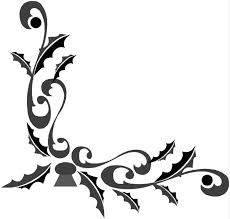 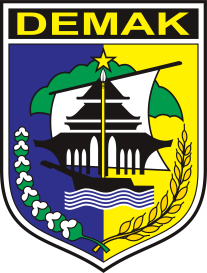 RENCANA STRATEGIS ( RENSTRA )KECAMATAN MRANGGEN TAHUN 2016 - 2021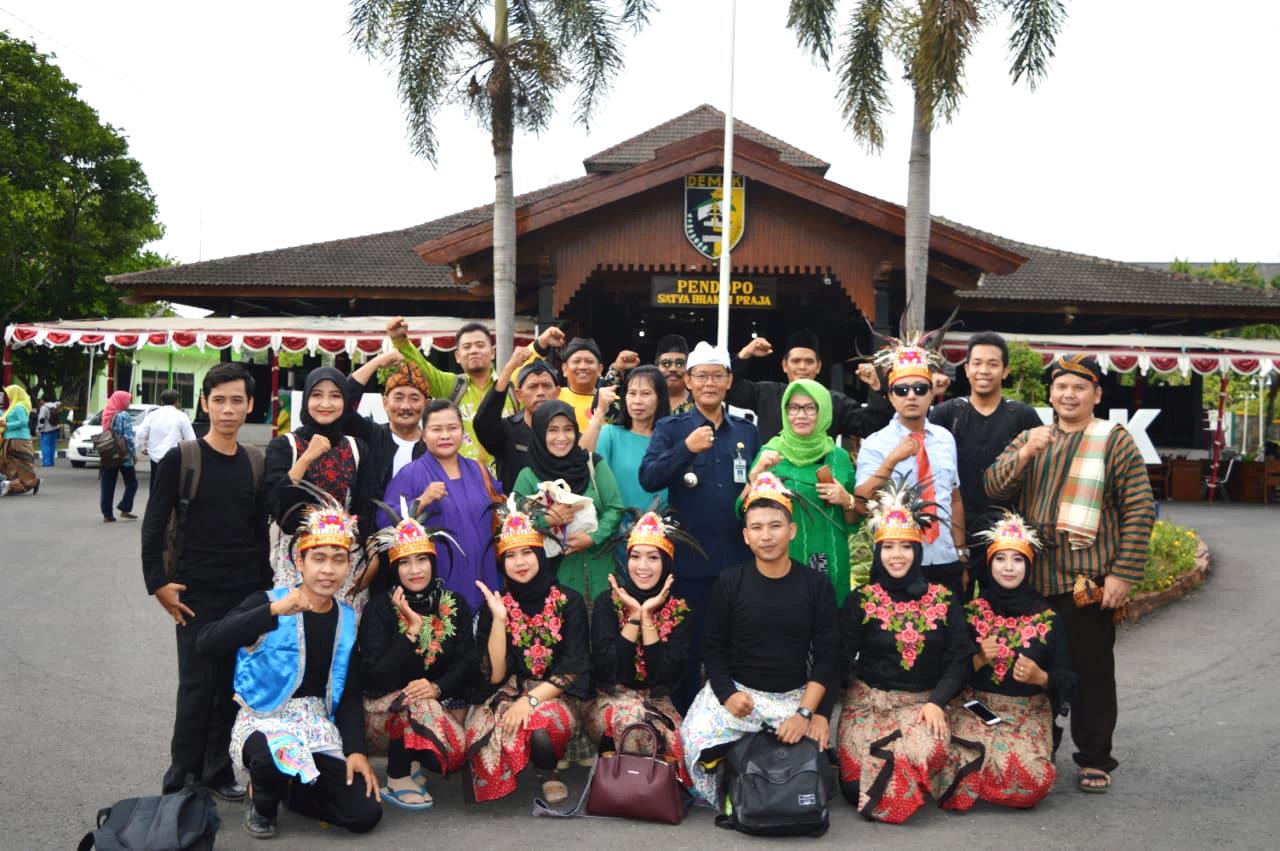 OPD KECAMATAN MRANGGEN KABUPATEN DEMAKTAHUN 2016Jl. Raya no. 172 mranggen - demak